                           	MNSC FLYING 15 OPEN MEETING (Southern Traveller Series)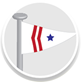 10/11 JUNE 2023		NOTICE OF RACEThe event will be classified Category “C” in accordance with RRS appendix 1. The event will be governed by the rules as defined in The Racing Rules of Sailing 2021-2024 and the event supplementary sailing instructions.Conditions of Entry The safety of a boat and her entire management including insurance shall be the sole responsibility of the owner/competitor racing the boat, who must ensure that the boat and crew are adequate to face the conditions that may arise in the course of the race. Neither the sailing instructions, nor the inspection of the boat limits or reduces the absolute responsibility of the owner/competitor for his/her crew his/her boat and the management thereof. The race organisers shall not be responsible for any loss, damage, death or personal injury however caused to the owner/competitor, his skipper or crew as a result of their taking part in the race or races. Moreover, every owner/competitor warrants the suitability of his boat for the race or races.Entries will be accepted on the morning of commencement of the racing from 10:00 hrs. 
Entry Fee £20 per boat (cheques made to “Middle Nene Sailing Club” please)Please note: a charge of £10 per person will be optional for the evening meal Saturday evening - please order tickets in advance.ProgrammeBriefing Saturday 11:00 - Race 1 at 12.00, followed by a short break and subsequent races 2&3 to follow. Briefing Sunday, if required 9:30am - Race 4 at 10.30 back to back with race 5.The event supplementary sailing instructions will be available at time of entry or registration.No dogs are allowed on the foreshore or in the clubhouse - Thank you!Statement of RiskRule 3 of the Racing Rules of Sailing states: "The responsibility for a boat's decision to participate in a race or to continue racing is hers alone." Sailing is by its nature an unpredictable sport and therefore inherently involves an element of risk. By taking part in the event, Rule 4, acceptance of the rules applies and each competitor agrees and acknowledges that: They are aware of the inherent element of risk involved in the sport and accept responsibility for the exposure of themselves, their crew and their boat to such inherent risk whilst taking part in the event; They are responsible for the safety of themselves, their crew, their boat and their other property whether afloat or ashore; They accept responsibility for any injury, damage or loss to the extent caused by their own actions or omissions; Their boat is in good order, equipped to sail in the event and they are fit to participate; The provision of a race management team, patrol boats and other officials and volunteers by the event organiser does not relieve them of their own responsibilities; The provision of patrol boat cover is limited to such assistance, particularly in extreme weather conditions, as can be practically provided in the circumstances;InsuranceEach participating boat shall be insured with valid third-party liability insurance with a minimum cover of £2,000,000 per event or the equivalent.Safety Boat CoverSafety boat cover will be provided by Middle Nene SC. No boats other than safety and competitor’s boats will be allowed on the water whilst the event is taking place.For further information please contact Neil Bartholomey, tel. 07 850 771 965,email: nbartholomey@gmail.comMiddle Nene Sailing Club, Meadow Lane, Thrapston, Kettering NN14 4QL  www.middlenenesc.co.uk